OBRAZCI ZA PRIPRAVO PONUDBE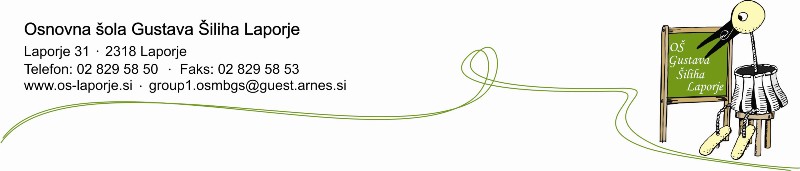 SUKCESIVNA DOBAVA KONVENCIONALNIH IN EKOLOŠKIH ŽIVIL za obdobje 2 LETod 1. 5. 2015 do 30. 4. 2017popravekPonudnikOBR-3Naročnik:OŠ Gustava Šiliha LaporjeLaporje 312318 LaporjeP O N U D B A, št. ___________Na podlagi javnega razpisa, objavljenega na Portalu javnih naročil, dne 6. 2. 2015, pod številko objave NMV644/2015, in popravek, dne 3. 3. 2015, pod številko objave NMV_____/2015 se prijavljamo na vaš javni razpis in prilagamo našo ponudbeno dokumentacijo v skladu z Navodili za izdelavo ponudbe za naslednje razpisane sklope:* Priloga: - Ponudbeni predračuni (OBR-3/1)Podatki o ponudniku:						OBR-3Popolna firma oz. ime ponudnika, ter naslovSkrajšano ime firme ponudnika:PonudnikOBR-4NaročnikOŠ Gustava Šiliha LaporjeLaporje 312318 LaporjeNa podlagi zahteve iz vabila k oddaji ponudbe št. ___________ z dne ___________ podajamoIZJAVA O IZPOLNJEVANJU POGOJEVS podpisom te izjave pod kazensko in materialno odgovornostjo izjavljamo, da:sprejemamo vse pogoje in ostale zahteve iz razpisne dokumentacije za javno naročilo z oznako NMV 644/2015, katerega predmet je sukcesivna dobava konvencionalnih in ekoloških živil.so podatki in dokumenti, ki so podani v ponudbi, resnični, in da fotokopije priloženih listin ustrezajo originalu ter da za podane podatke, njihovo resničnost in ustreznost fotokopij prevzemamo popolno odgovornost.da naša družba ni bila pravnomočno obsojena za kazniva dejanja iz prvega odstavka 42. člena Zakona o javnem naročanju (Uradni list RS, št. 12/13-UPB-5 in 19/14; v nadaljevanju ZJN-2).na dan, ko poteče rok za oddajo ponudb, nismo uvrščeni v evidenco ponudnikov z negativnimi referencami iz 77.a člena ZJN-2, 81.a člena Zakona o javnem naročanju na vodnem, energetskem, transportnem področju in področju poštnih storitev (Uradni list RS, št.-72/11-UPB3, 43/12 Odl.US 90/12 in 19/14; ZJNVETPS) oziroma 73. člena Zakona o javnem naročanju na področju obrambe in varnosti (Uradni list RS, št. 90/12; ZJNPOV).na dan, ko je bila oddana ponudba, v skladu s predpisi države, v kateri imamo sedež, ali predpisi države naročnika, nimamo zapadlih neplačanih obveznosti v zvezi s plačili prispevkov za socialno varnost ali v zvezi s plačili davkov v vrednosti 50 eurov ali več.da izpolnjujemo tehnične in kadrovske pogoje oziroma sposobnosti iz razpisne dokumentacije, navedene v navodilih ponudnikom.da bomo v primeru, da bomo izbrani na predmetnem javnem naročilu, naročniku na njegov poziv, v roku osmih dni od prejema poziva, posredovali podatke o svojih ustanoviteljih, družbenikih, vključno s tihimi družbeniki, delničarjih, komanditistih ali drugih lastnikih in podatke o lastniških deležih navedenih oseb, gospodarskih subjektih, za katere se glede na določbe zakona, ki ureja gospodarske družbe, šteje, da so z nami povezane družbe. da na dan, ko se izteče rok za oddajo ponudb nimamo neporavnanih obveznosti na podlagi pravnomočnih sodnih sklepov o izvršbi ter pravnomočnih sodnih sklepov iz naslova davčnega dolga v zadnjih šestih mesecih.da proti nam ni bil podan predlog za začetek likvidacije ali stečajnega postopka ali za začetek postopka prisilne poravnave, da nismo v postopku prisilne poravnave ali v postopku prisilnega prenehanja, da z našimi posli iz drugih razlogov ne upravlja sodišče, da nismo opustili poslovno dejavnost ali nismo v katerem koli podobnem položaju; da nismo bili s pravnomočno sodbo v katerikoli državi obsojeni za prestopek v zvezi z našim poklicnim ravnanjem, da nam ni bilo na kakršni koli upravičeni podlagi dokazana velika strokovna napaka ali hujša kršitev poklicnih pravil ter da nismo pri dajanju informacij, zahtevanih v skladu z določbami 41. do 49. člena predmetnega zakona, v tem ali predhodnih postopkih, namerno podali zavajajoče razlage ali teh informacij nismo zagotovili.da imamo veljavno registracijo za opravljanje dejavnosti v skladu s predpisi države članice, v kateri je registrirana naša dejavnost, o vpisu register poklicev ali trgovski register.da izpolnjujemo in upoštevamo predpise o higieni in zdravstveno tehničnih pogojih v proizvodni in prometu živil izdanih na podlagi Zakona o zdravstveni ustreznosti živil in izdelkov ter snovi, ki prihajajo v stik z živili (Uradni list RS, št. 52/2000, 42/2002 in 47/2004-ZdZPZ) ter predpise na podlagi Zakona o veterinarstvu – za živila živalskega izvora (Uradni list RS, št. 33/01, 45/04 - ZdZPKG, 62/04 - odl. US, 93/05 - ZVMS in 90/12 - ZdZPVHVVR), Zakona o veterinarskih merilih skladnosti (Uradni list RS, št. 93/2005), Zakona o kmetijstvu (Uradni list RS, št. 45/08, 57/12, 90/12 - ZdZPVHVVR in 26/14) in Zakona o krmi (Uradni list RS, št. 97/04 - uradno prečiščeno besedilo, 93/05 - ZVMS in 127/06 - ZKrmi-1).  Ponudnik upošteva Pravilnik o varnosti hitro zamrznjenih živil (Uradni list RS, št. 63/02, 117/02, 46/06 in 53/07) in vseh pripadajočih Uredb ES.da vaš ravnatelj ali njegov družinski član ni pri nas v družbi (podjetju, ipd.) udeležen kot poslovodja, član poslovodstva ali zakoniti zastopnik, oziroma da vaš ravnatelj neposredno ali preko drugih pravnih oseb ni pri nas udeležen pri ustanoviteljskih pravicah, upravljanju ali kapitalu (glej 35. člen ZIntPK).da bomo v primeru, če bomo izbrani kot najugodnejši ponudnik ali v času izvajanja javnega naročila, v osmih (8) dneh od prejema poziva naročnika, le temu posredovali podatke o naših ustanoviteljih, družbenikih, vključno s tihimi družbeniki, delničarjih, komanditistih ali drugih lastnikih in podatke o lastniških deležih navedenih oseb ter o  gospodarskih subjektih, za katere se glede na določbe zakona, ki ureja gospodarske družbe, šteje, da so z nami povezane družbe.Te podatke bomo v roku osmih (8) dneh posredovali naročniku že v postopku ocenjevanja ponudb, če bo to naročnik zahteval pisno.S podpisom te izjave tudi potrjujemo:da se v celoti strinjamo in sprejemamo razpisne pogoje naročnika za izvedbo javnega naročila.da smo korektno izpolnjevali pogodbene obveznosti iz prejšnjih pogodb sklenjenih v zadnjih treh letih.da imamo plačane vse nesporne zapadle obveznosti do podizvajalcev v predhodnih postopkih javnega naročanja.da bomo naročeno blago dobavljali v skladišče naročnika, na lokaciji Laporje 31, 2318 Laporje.da nudimo odzivni čas en delovni dan, kar pomeni da bomo blago dostavili naročniku naslednji dan po naročilu.da bomo dobavljali živila predvsem v povratni embalaži, in da bomo skrbeli za odvoz povratne in nepovratne embalaže.da so vsa ponujena živila »I. kvalitete«in ustrezajo kriterijem opisanih v Priročniku z merili kakovosti za živila v vzgojno-izobraževalnih ustanovah, ki ga je izdalo Ministrstvo za zdravje.da v zadnjih šestih (6-ih) mesecih pred objavo javnega naročila nismo imeli blokiranih transakcijskih računov.da nudimo trideset (30) dnevni plačilni rok, ki prične teči z dnem prejema pravilno izstavljenega e-računa.da so cene iz ponudbenega predračuna fiksne za obdobje dvanajstih mesecev. Fiksnost cen za obdobje 12 mesecev ne velja za sklop E – sveže sadje in zelenjava.Ta izjava je sestavni del in priloga ponudbe, s katero se prijavljamo na razpis »Sukcesivna dobava konvencionalnih in ekoloških živil«, objavljen na Portalu javnih naročil.Zakoniti zastopnik ponudnika									________________________					     ŽigKraj _______________, datum ____________OBR-5Ponudnik:  __________________________________________________Polni naziv podjetja: __________________________________________Sedež in njegova občina: ______________________________________Št. vpisa v sodni register: ______________________________________Št. vložka: __________________________________________________Matična številka podjetja: _____________________________________Naročnik: OŠ Gustava Šiliha LaporjeLaporje 312318 LaporjeSOGLASJE ZA PRIDOBITEV OSEBNIH PODATKOV IZ URADNIH EVIDENCIzjavljamo, da soglašamo, da lahko naročnik OŠ Gustava Šiliha Laporje, za namene javnega razpisa »Sukcesivna dobava konvencionalnih in ekoloških živil«, objavljenega na Portalu javnih naročil pod številko objave NMV644/2015 in popravek NMV_____2015, pridobi naše osebne podatke o kaznovanju, iz uradnih evidenc državnih organov, organov lokalnih skupnosti ali nosilcev javnega pooblastila za naslednje osebe, ki so pooblaščene za zastopanje:a) Ime in priimek: _______________________________________________ podpis _________________EMŠO _____________________________, datum in kraj rojstva ________________________________, stalno bivališče _______________________________________________________________________.b) Ime in priimek: _______________________________________________ podpis _________________EMŠO _____________________________, datum in kraj rojstva ________________________________, stalno bivališče _______________________________________________________________________.Ta izjava je sestavni del in priloga ponudbe, s katero se prijavljamo na razpis »Sukcesivna dobava konvencionalnih in ekoloških živil«, objavljen na Portalu javnih naročil.Datum: ____________________Žig in podpis ponudnikaPonudnikOBR-6NaročnikOŠ Gustava Šiliha LaporjeLaporje 312318 LaporjeIZJAVA O ZAGOTAVLJANJU LETNIH KOLIČINIzjavljamo, da zagotavljamo vse razpisane vrste blaga iz naslednjih sklopov:Ponudnik obkroži zaporedno/-e številko/-e sklopa/-ov, na katere se prijavlja.izjava je sestavni del in priloga ponudbe, s katero se prijavljamo na razpis »Sukcesivna dobava konvencionalnih in ekoloških živil«, objavljen na Portalu javnih naročil.Datum: ____________________						Žig in podpis ponudnika	OBR-7Naročnik:OŠ Gustava Šiliha LaporjeLaporje 312318 LaporjeID za DDV: 36415006ki ga zastopa Margareta Voglar, ravnateljica,inStranke okvirnega sporazuma:1. 	________________________	________________________	________________________identifikacijska številka za DDV: ________________________2.	_________________________	_________________________	_________________________identifikacijska številka za DDV: ________________________3.	_________________________	_________________________	_________________________identifikacijska številka za DDV: ________________________so sklenili naslednjiOKVIRNI SPORAZUMčlenNaročnik je izvedel postopek oddaje javnega naročila male vrednosti v skladu s 30.a členu Zakona o javnem naročanju (Uradni list RS, št. 128/2006, 16/2008, 34/2008, 19/2010, 18/2011, 90/2012 in 19/2014; v nadaljevanju ZJN-2), objavljen na Portalu javnih naročil z dne, 6. 2. 2015, pod številko objave NMV 644/2015 in popravek z dne 3. 3. 2015, pod številko objave NMV_____/2015 z namenom sklenitve okvirnega sporazuma za »sukcesivno dobavo konvencionalnih in ekoloških živil«, za sklopSporazum se sklene za obdobje dveh (2) let.členS tem sporazumom se naročnik in stranke okvirnega sporazuma dogovorijo o splošnih pogojih izvajanja javnega naročila. Sestavni del tega sporazuma so pogoji določeni z razpisno dokumentacijo in ponudbeno dokumentacijo strank okvirnega sporazuma.členNaročnik bo med strankami tega sporazuma po dvanajstih mesecih (1 letu) izvedel konkurenco na ta način, da jih bo pozval k predložitvi predračuna iz sklopaza katerega je sklenjen ta sporazum.Stranke tega sporazuma bodo naročniku posredovale predračune s cenami za artikle, ki bodo na seznamu, v 30 dneh po povabilu k oddaji ponudbe – predračuna.Naročnik bo vse stranke okvirnega sporazuma v 10 dneh obvestil o izidu postopka in izbiri. Izbiro bo opravil v skladu z merili iz razpisne dokumentacije.Naročnik bo nabavljal blago na osnovi tega sporazuma pri tistem dobavitelju, ki bo najugodnejši med sklenitelji okvirnega sporazuma za tekoče obdobje. Dobavitelj se obvezuje, da bo blago dobavljal naročniku po predhodnem naročilu (telefonsko, telefaks naročilo ali naročilo po elektronski pošti)v odzivnem času en delavni dan na lokacijo Laporje 31, 2318 Laporje.členZa izvajanje okvirnega sporazuma veljajo naslednja splošna pravila:Predmet javnega naročila so stalne nabave blaga, ki jih naročnik po obsegu in časovno ne more vnaprej določiti. Količine in vrste blaga po predračunu so okvirne. Naročnik in stranke okvirnega sporazuma se izrecno dogovorijo, da bo naročnik v obdobju trajanja tega sporazuma kupoval le tiste vrste in količine blaga iz predračuna, ki jih bo dejansko potreboval.Naročnik in stranke tega okvirnega sporazuma se nadalje dogovorijo, da bo naročnik pri stranki okvirnega sporazuma (dobavitelju), ki bo za posamezno leto ponudil najnižje cene, kupoval tudi druge vrste blaga oz. artikle, ki niso na predračunu, če jih bo potreboval. Za te artikle, ki niso navedeni na predračunu, veljajo cene po ceniku, ki ga mora stranka tega sporazuma predložiti naročniku ob sklenitvi sporazuma in ob vsaki spremembi cen.Dobavitelj blaga za posamezno leto se obvezuje, da bo blago dobavljal naročniku po predhodnem telefonskem, telefaks ali elektronskem naročilu, v odzivnem času en delavni dan. Če dobavitelj nima na razpolago določenih artiklov, ki jih naročnik potrebuje, lahko naročnik te artikle kupuje pri drugi stranki tega sporazuma. V primeru, da bi dobavitelj prenehal izvajati določila tega sporazuma, lahko naročnik začasno kupuje blago pri tisti stranki tega sporazuma, ki je naslednja ponudila najnižje cene po ponudbenem predračunu. Naročnik bo ponovno zahteval od vseh strank okvirnega sporazuma, da predložijo predračune in opravil izbiro dobavitelja.členCene, ki jih ponudi dobavitelj iz ponudbenega predračuna so fiksne za obdobje dvanajstih mesecev po sklenitvi tega sporazuma.Po poteku tega obdobja bo naročnik vse stranke okvirnega sporazuma ponovno pozval k predložitvi predračunov in izbral novega dobavitelja po merilih iz razpisne dokumentacije, ki so sestavni del tega sporazuma.členČe dobavitelj prodaja blago po akcijskih cenah v določenih obdobjih oziroma znižanih cenah, ki so ugodnejše od cen iz ponudbenega predračuna, mora naročnika o tem pisno seznaniti in mu ponuditi blago po teh cenah.Kakovost proizvodov mora ustrezati obstoječim standardom in deklarirani kakovosti na embalaži oziroma spremljajočih dokumentih.Če naročnik ugotovi, da blago ni kakovostno ustrezno, ga takoj zavrne in zahteva, da mu dobavitelj dobavi kakovostno blago v treh (3) urah, v kolikor je to potrebno za realizacijo jedilnika, sicer pa naslednji dan. Če dobavitelj blaga ne zamenja, lahko naročnik zahteva na stroške dobavitelja ustrezen pregled blaga pri inšpekcijski službi oziroma pristojnem zavodu, ki opravlja kontrolo kakovosti.Naročnik si pridružuje pravico, da blago tudi če ustreza pogojem iz prejšnjega odstavka, ne kupi, če blago po okusu ali drugih okoliščinah ne ustreza (neustrezen okus, neustrezen vonj) ali pa ga uporabniki zavračajo.členNaročnik se obvezuje prevzeti naročeno blago v celoti na podlagi dobavnice. Količinski prevzem blaga se opravi takoj ob prevzemu, kakovostni pa v uzančnih rokih.členNaročnik bo poravnal dobavljeno blago v roku 30 dni po prejemu pravilno izstavljenega e-računa. Dobavitelj lahko izstavi en račun za več dobav skupaj oz. za dobave v posameznem mesecu.Zaželeno je, da dobavitelj poleg e-računa kot prilogo priloži tudi preslikano dobavnico.členSkrbnik okvirnega sporazuma s strani naročnika je Alenka Fidler.Dobavitelj bo naročnika pisno obvestil, kdo je kontaktna oseba odgovorna za izvajanje tega sporazuma.Kontaktna oseba kupca je obenem tudi skrbnik tega sporazuma.členNaročnik bo vse pripombe v zvezi z izvrševanjem tega sporazuma sporočal dobavitelju v pisni obliki. Če dobavitelj pri naslednjih dobavah ne upošteva upravičenih pripomb naročnika, lahko naročnik dobavitelja izključi iz tega sporazuma in nabavlja blago pri stranki tega sporazuma, ki je bila naslednja najugodnejša po ponudbenem predračunu pod pogojem, da ponudnik zagotavlja cene iz priloženega predračuna za tekoče leto oz. bo ponovno odprl konkurenco med podpisniki sporazuma. O izključitvi naročnik pisno obvesti dobavitelja s poštno povratnico.Kot kršitev tega sporazuma se štejejo zlasti naslednje kršitve:če dobavitelj ne dobavi blaga, določenega dne, ob določeni uri, pa kljub pisnemu opozorilu ne upošteva opozoril naročnika;če dobavi nekvalitetno blago, neustrezne teže ali pakiranja, pa ga na zahtevo naročnika ne zamenja;če dobavitelj grobo krši določila tega sporazuma;če dobavitelj naročniku dobavi blago, ki ne ustreza dogovorjeni vrsti, kakovosti in zdravstveni neoporečnosti; če dobavitelj ne upošteva reklamacij glede kakovosti, vrste, količine dobav; če dobavitelj brez potrditve naročnika poveča ceno blaga;če dobavitelj ne spoštuje predpisov HACCP inkršitve dobave živil v zvezi z oznakami kakovosti.Naročnik si pridržuje pravico, da ob neizpolnjevanju zgoraj naštetih obveznosti ter drugih obveznosti tega sporazuma, sporazum prekine.členStranke se obvezujejo, da bodo uredile vse kar je potrebno za izvršitev sporazuma in da bodo ravnale kot dobri gospodarji.členMorebitne spore iz tega sporazuma, ki jih stranke ne bi mogle rešiti sporazumno, rešuje stvarno pristojno sodišče po sedežu naročnika.členProtikorupcijska klavzulaPogodba (okvirni sporazum), pri kateri kdo v imenu ali na račun druge pogodbene stranke, predstavniku ali posredniku organa ali organizacije iz javnega sektorja obljubi, ponudi ali da kakšno nedovoljeno korist za:pridobitev posla aliza sklenitev posla pod ugodnejšimi pogoji aliza opustitev dolžnega nadzora nad izvajanjem pogodbenih obveznosti aliza drugo ravnanje ali opustitev, s katerim je organu ali organizaciji iz javnega sektorja povzročena škoda ali je omogočena pridobitev nedovoljene koristi predstavniku organa, posredniku organa ali organizacije iz javnega sektorja, drugi pogodbeni stranki ali njenemu predstavniku, zastopniku, posredniku;je nična.členSporazum je sestavljen in podpisan v 4 enakih izvodih, od katerih prejme vsaka stranka en izvod, naročnik pa dva in začne veljati 1. 5. 2015.Stranka 1	________________________			Naročnik:________________________			OŠ Gustava Šiliha Laporje________________________			Laporje 31, 2318 Laporje								Margareta VoglarŽig:														Žig:Stranka 2	________________________		________________________		________________________Žig:  Stranka 3	________________________		________________________		________________________Žig:  OBR-7 ENaročnik:OŠ Gustava Šiliha LaporjeLaporje 312318 LaporjeID za DDV: 36415006ki ga zastopa Margareta Voglar, ravnateljica,inStranke okvirnega sporazuma:1. 	________________________	________________________	________________________identifikacijska številka za DDV: ________________________2.	_________________________	_________________________	_________________________identifikacijska številka za DDV: ________________________3.	_________________________	_________________________	_________________________identifikacijska številka za DDV: ________________________so sklenili naslednjiOKVIRNI SPORAZUM1. členNaročnik je izvedel postopek oddaje javnega naročila male vrednosti v skladu s 30.a členu Zakona o javnem naročanju (Uradni list RS, št. 128/2006, 16/2008, 34/2008, 19/2010, 18/2011, 90/2012 in 19/2014; v nadaljevanju ZJN-2), objavljen na Portalu javnih naročil z dne, 6. 2. 2015, pod številko objave NMV 644/2015 in popravek z dne 3. 3. 2015, pod številko objave NMV_____/2015 z namenom sklenitve okvirnega sporazuma za »sukcesivno dobavo konvencionalnih in ekoloških živil«, za sklopSporazum se sklene za obdobje dveh (2) let.2. členS tem sporazumom se naročnik in stranke okvirnega sporazuma dogovorijo o splošnih pogojih izvajanja javnega naročila. Sestavni del tega sporazuma so pogoji določeni z razpisno dokumentacijo in ponudbeno dokumentacijo strank okvirnega sporazuma.3. členNaročnik bo med strankami tega sporazuma po treh (3) mesecih izvedel konkurenco na ta način, da jih bo pozval k predložitvi predračuna iz sklopa E: SVEŽE SADJE IN ZELENJAVA, za katerega je sklenjen ta sporazum.Stranke tega sporazuma bodo naročniku posredovale predračune s cenami za artikle, ki bodo na seznamu, v 15 dneh po povabilu k oddaji ponudbe – predračuna.Naročnik bo vse stranke okvirnega sporazuma v 7 dneh obvestil o izidu postopka in izbiri. Izbiro bo opravil v skladu z merili iz razpisne dokumentacije.Dobavitelj se obvezuje, da bo blago dobavljal naročniku po predhodnem naročilu (telefonskem, telefaks, elektronska pošta)v odzivnem času en delavni dan na lokacijo Laporje 31, 2318 Laporje.4. členZa izvajanje okvirnega sporazuma veljajo naslednja splošna pravila:Predmet javnega naročila so stalne nabave blaga, ki jih naročnik po obsegu in časovno ne more vnaprej določiti. Količine in vrste blaga po predračunu so okvirne. Naročnik in stranke okvirnega sporazuma se izrecno dogovorijo, da bo naročnik v obdobju trajanja tega sporazuma kupoval le tiste vrste in količine blaga iz predračuna, ki jih bo dejansko potreboval.Naročnik in stranke tega okvirnega sporazuma se nadalje dogovorijo, da bo naročnik pri stranki okvirnega sporazuma (dobavitelju), ki bo za posamezno leto ponudil najnižje cene, kupoval tudi druge vrste blaga oz. artikle, ki niso na predračunu, če jih bo potreboval. Za te artikle, ki niso navedeni na predračunu veljajo cene po ceniku, ki ga mora stranka tega sporazuma predložiti naročniku ob sklenitvi sporazuma in ob vsaki spremembi cen.Dobavitelj blaga za posamezno leto se obvezuje, da bo blago dobavljal naročniku po predhodnem telefonskem, telefaks ali elektronskem naročilu, v odzivnem času en delavni dan. Če dobavitelj nima na razpolago določenih artiklov, ki jih naročnik potrebuje lahko naročnik te artikle kupuje pri drugi stranki tega sporazuma. V primeru, da bi dobavitelj prenehal izvajati določila tega sporazuma, lahko naročnik začasno kupuje blago pri tisti stranki tega sporazuma, ki je naslednja ponudila najnižje cene po ponudbenem predračunu. Naročnik bo ponovno zahteval od vseh strank okvirnega sporazuma, da predložijo predračune in opravil izbiro dobavitelja.5. členCene, ki jih ponudi dobavitelj iz ponudbenega predračuna so fiksne za obdobje treh (3) mesecev po sklenitvi tega sporazuma.6. členČe dobavitelj prodaja blago po akcijskih cenah v določenih obdobjih oziroma znižanih cenah, ki so ugodnejše od cen iz ponudbenega predračuna, mora naročnika o tem pisno seznaniti in mu ponuditi blago po teh cenah.Kakovost proizvodov mora ustrezati obstoječim standardom in deklarirani kakovosti na embalaži oziroma spremljajočih dokumentih.Če naročnik ugotovi, da blago ni kakovostno ustrezno, ga takoj zavrne in zahteva, da mu dobavitelj dobavi kakovostno blagov treh (3) urah, v kolikor je to potrebno za realizacijo jedilnika, sicer pa naslednji dan. Če dobavitelj blaga ne zamenja, lahko naročnik zahteva na stroške dobavitelja ustrezen pregled blaga pri inšpekcijski službi oziroma pristojnem zavodu, ki opravlja kontrolo kakovosti.Naročnik si pridružuje pravico, da blago tudi če ustreza pogojem iz prejšnjega odstavka, ne kupi, če blago po okusu ali drugih okoliščinah ne ustreza (neustrezen okus, neustrezen vonj) ali pa ga uporabniki zavračajo.7. členNaročnik se obvezuje prevzeti naročeno blago v celoti na podlagi dobavnice. Količinski prevzem blaga se opravi takoj ob prevzemu, kakovostni pa v uzančnih rokih.8. členNaročnik bo poravnal dobavljeno blago v roku 30 dni po prejemu pravilno izstavljenega računa. Dobavitelj lahko izstavi en račun za več dobav skupaj oz. za dobave v posameznem mesecu.Zaželeno je, da dobavitelj poleg e-računa kot prilogo priloži tudi preslikano dobavnico.9. členSkrbnik okvirnega sporazuma s strani naročnika je Alenka Fidler.Dobavitelj bo naročnika pisno obvestil, kdo je kontaktna oseba odgovorna za izvajanje tega sporazuma.Kontaktna oseba kupca je obenem tudi skrbnik tega sporazuma.10. členNaročnik bo vse pripombe v zvezi z izvrševanjem tega sporazuma sporočal dobavitelju v pisni obliki. Če dobavitelj pri naslednjih dobavah ne upošteva upravičenih pripomb naročnika, lahko naročnik dobavitelja izključi iz tega sporazuma in nabavlja blago pri stranki tega sporazuma, ki je bila naslednja najugodnejša po ponudbenem predračunu pod pogojem, da ponudnik zagotavlja cene iz preloženega predračuna za tekoče leto oz. bo ponovno odprl konkurenco med podpisniki sporazuma. O izključitvi, naročnik pisno obvesti dobavitelja s poštno povratnico.Kot kršitev tega sporazuma se štejejo zlasti naslednje kršitve:če dobavitelj ne dobavi blaga, določenega dne, ob določeni uri, pa kljub pisnemu opozorilu ne upošteva opozoril naročnika;če dobavi nekvalitetno blago, neustrezne teže ali pakiranja, pa ga na zahtevo naročnika ne zamenja;če dobavitelj grobo krši določila tega sporazuma;če dobavitelj naročniku dobavi blago, ki ne ustreza dogovorjeni vrsti, kakovosti in zdravstveni neoporečnosti; če dobavitelj ne upošteva reklamacij glede kakovosti, vrste, količine dobav; če dobavitelj brez potrditve naročnika poveča ceno blaga;če dobavitelj ne spoštuje predpisov HACCP inkršitve dobave živil v zvezi z oznakami kakovosti.Naročnik si pridržuje pravico, da ob neizpolnjevanju zgoraj naštetih obveznosti ter drugih obveznosti tega sporazuma, sporazum prekine.11. členStranke se obvezujejo, da bodo uredile vse kar je potrebno za izvršitev sporazuma in da bodo ravnale kot dobri gospodarji.12. členMorebitne spore iz tega sporazuma, ki jih stranke ne bi mogle rešiti sporazumno, rešuje stvarno pristojno sodišče po sedežu naročnika.13. členProtikorupcijska klavzulaOkvirni sporazum pri katerem kdo v imenu ali na račun druge pogodbene stranke, predstavniku ali posredniku organa ali organizacije iz javnega sektorja obljubi, ponudi ali da kakšno nedovoljeno korist za:pridobitev posla aliza sklenitev posla pod ugodnejšimi pogoji aliza opustitev dolžnega nadzora nad izvajanjem pogodbenih obveznosti aliza drugo ravnanje ali opustitev, s katerim je organu ali organizaciji iz javnega sektorja povzročena škoda ali je omogočena pridobitev nedovoljene koristi predstavniku organa, posredniku organa ali organizacije iz javnega sektorja, drugi pogodbeni stranki ali njenemu predstavniku, zastopniku, posredniku;je ničen.14. členSporazum je sestavljen in podpisan v 4 enakih izvodih, od katerih prejme vsaka stranka en izvod, naročnik pa dva in začne veljati 1. 5. 2015.Stranka 1	________________________			Naročnik:________________________			OŠ Gustava Šiliha Laporje________________________			Laporje 31, 2318 Laporje								Margareta VoglarŽig:																		Žig:Stranka 2	________________________		________________________		________________________Žig:  Stranka 3	________________________		________________________		________________________Žig:  Zap. št.Oznaka sklopaIme sklopaKončna ponujena cena v € z DDV1.AMLEKO IN MLEČNI IZDELKI2.BMESO IN MESNI IZDELKI3.CPERUTNINSKO MESO IN IZDELKI4.DJAJCA5.ESVEŽE SADJE IN ZELENJAVA6.FZAMRZNJENO SADJE, ZELENJAVA IN RIBE7.GNAPITKI IN VODA8.HSADNI SIRUPI ZA APARAT9.IKRUH, PEKOVSKO PECIVO IN SLAŠČICE10.JMLEVSKI IZDELKI IN TESTENINE11.KZAMRZNJENI IZDELKI IZ TESTA12.LOSTALO PREHRAMBENO BLAGO13.MEKOLOŠKO MLEKO IN MLEČNI IZDELKIKraj in datum:Žig in podpis ponudnika:Žig in podpis ponudnika:Zakoniti zastopnik firme:Matična številka:Davčna številka in pristojni davčni urad:Številka transakcijskega računa:SIŠtevilka telefona:Številka faksa:Elektronska pošta za obveščanje ponudnika:Kontaktna oseba ponudnika za obveščanje:Številka stacionarnega telefona za podajanje naročil:Številka mobilnega telefona za podajanje naročil:E pošta za podajanje naročil:Odgovorna oseba za podpis okvirnega sporazuma:Kraj in datum:Žig in podpis ponudnika:Žig in podpis ponudnika:Zap. št.Oznaka sklopaIme sklopa1.AMLEKO IN MLEČNI IZDELKI2.BMESO IN MESNI IZDELKI3.CPERUTNINSKO MESO IN IZDELKI4.DJAJCA5.ESVEŽE SADJE IN ZELENJAVA6.FZAMRZNJENO SADJE, ZELENJAVA IN RIBE7.GNAPITKI IN VODA8.HSADNI SIRUPI ZA APARAT9.IKRUH, PEKOVSKO PECIVO IN SLAŠČICE10.JMLEVSKI IZDELKI IN TESTENINE11.KZAMRZNJENI IZDELKI IZ TESTA12.LOSTALO PREHRAMBENO BLAGO13.MEKOLOŠKO MLEKO IN MLEČNI IZDELKI______________________________________________________________________________________